What number is represented by each decimat?This number is _______                                                    This number is _______                                               This number is _______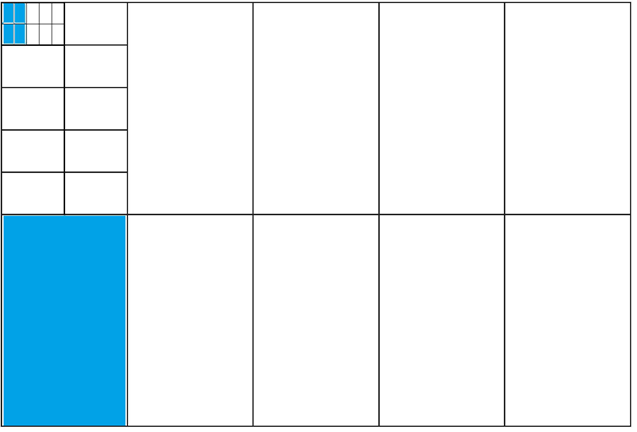 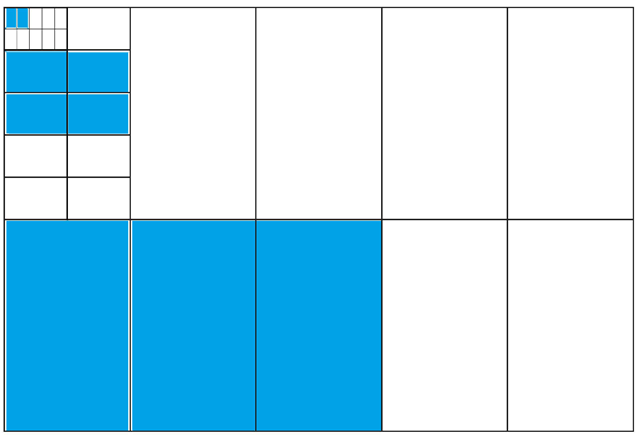 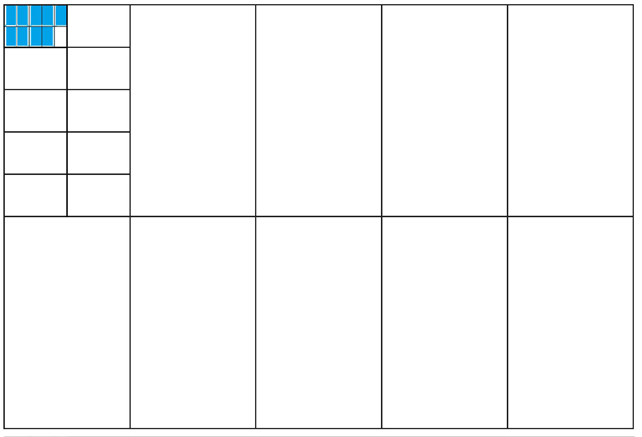 This number is _______                                                    This number is _______                                               This number is _______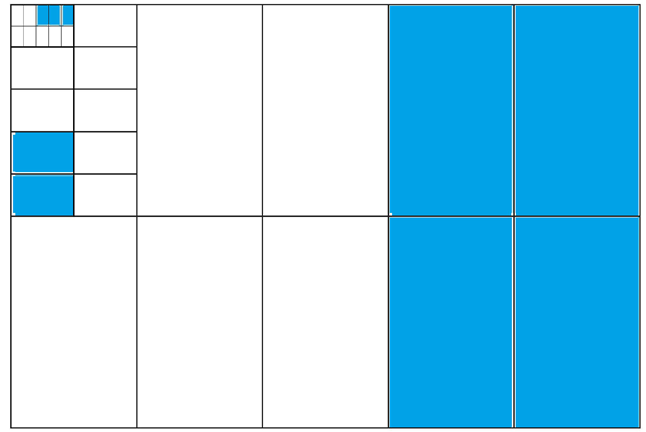 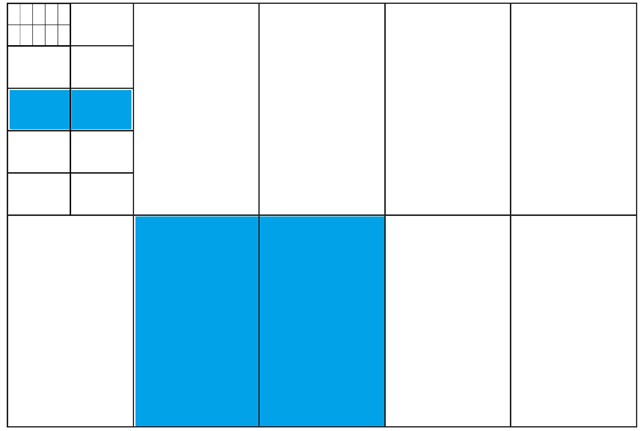 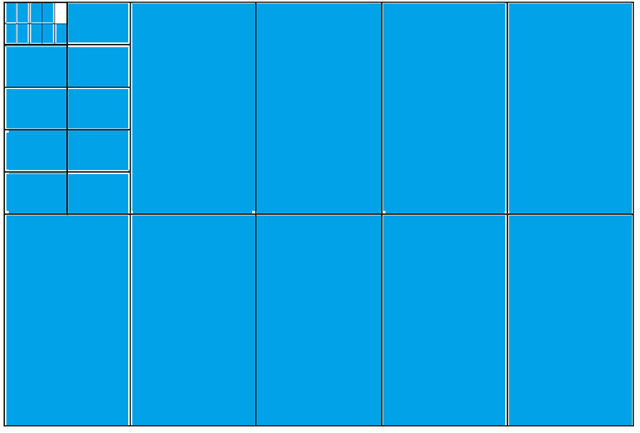 Choose a decimal number to represent using a decimat.My number _______                                                                                                                My number _______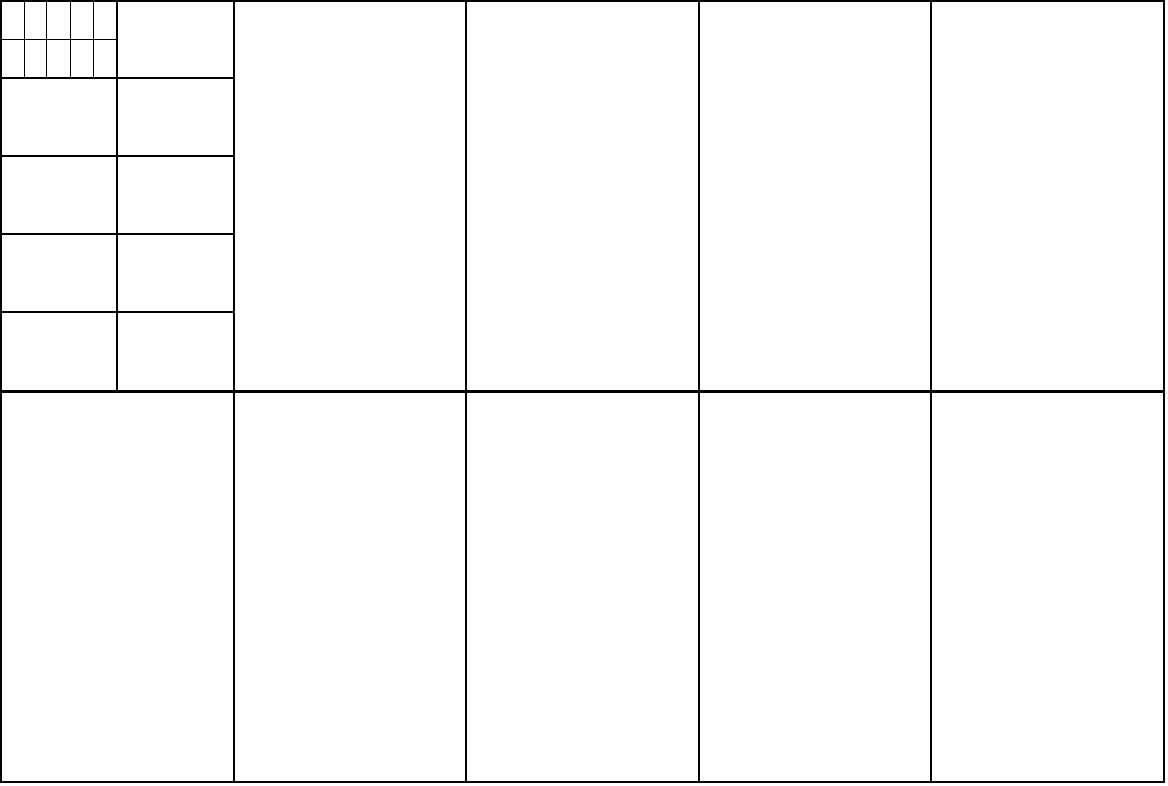 